LaboratoirePoursuivre M BuissonÉquipes aux choix (max 3)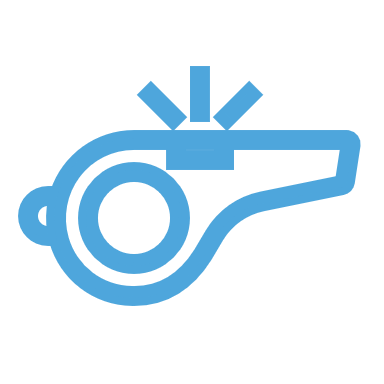 Suivez bien les étapes.Nouvelle scèneCréationNormalement, vous devriez avoir une nouvelle scène vide de créée. Sinon, assurez-vous d’en avoir une. Dans la section Projet, faire clique droit sur le dossier Scènes ---> Ajouter scène.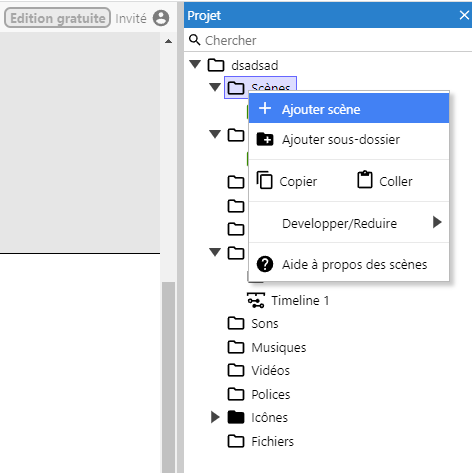 Arrière-planCréer un objet de type arrière-plan. Utiliser l’image Ressources_MBuisson\ArrierePlan\Jungle.png. N’oubliez pas de verrouiller l’arrière-plan une fois complété !Création de niveauÀ l’aide du tuilage utilisé en classe, créer un niveau. N’oubliez pas de bien ajuster les formes de collision des tuiles. Ajouter de la vie à votre niveau en y insérant des objets de votre librairie.